10-ое заседание 4-го созыва  КАРАР                                                                        РЕШЕНИЕ12-се август 2020 йыл            №   64           12 августа 2020 годаО внесении изменений в Регламент Совета сельского поселения Петропавловский сельсовет муниципального района Аскинский район  Республики  БашкортостанРуководствуясь Федеральным законом от 6 октября 2003 года   № 131-ФЗ «Об общих принципах организации местного самоуправления в Российской Федерации», Законом Республики Башкортостан «О старостах сельских населенных пунктов в Республике Башкортостан»,  Уставом сельского поселения Петропавловский сельсовет муниципального района Аскинский район Республики Башкортостан, в целях обеспечения участия населения муниципального образования в осуществлении местного самоуправления Совета сельского поселения Петропавловский сельсовет муниципального района Аскинский район  Республики  Башкортостан решил:1. Внести в Регламент Совета сельского поселения Петропавловский сельсовет муниципального района Аскинский район  Республики  Башкортостан утвержденный решением Совета сельского поселения Петропавловский сельсовет муниципального района Аскинский район  Республики  Башкортостан, изменения согласно приложению к настоящему Решению.        2. Настоящее решение обнародовать путем размещения на информационном стенде в здании администрации Сельского поселения Петропавловский сельсовет муниципального района Аскинский район по адресу: Республика Башкортостан, Аскинский район, д.Петропавловка, ул. Космонавтов, д.2 и на официальном сайте Сельского поселения Аскинский сельсовет муниципального района Аскинский район Республики Башкортостан: «www.petropavlovka04sp.ru».3. Настоящее Решение вступает в силу после его официального опубликования.                                                                 Председатель Совета                                                                                                 Сельского поселения Петропавловский сельсовет муниципального района Аскинский район                            Республики Башкортостан	  	                                                                                    А.К.Кадимов                                                                                                                              Приложениек решению Совета                                                                 Сельского поселения Петропавловский сельсовет муниципального района                                                                                                                  Аскинский район  от «12» августа 2020 г. № 64Изменения, вносимые в Регламент Совета Сельского поселения Петропавловский сельсовет муниципального района Аскинский район1. Статью 21 «Порядок проведения заседаний Совета» дополнить новым пунктом 1 следующего содержания: «На заседание Совета вправе принимать участие староста с.Кигазы с правом совещательного голоса.»2. Статью 49 «Порядок проведения заседаний постоянных комиссий Совета» дополнить новым пунктом 1 следующего содержания: «В работе комиссий вправе принимать участие староста д.Давлятовка с правом совещательного голоса.».БАШҠОРТОСТАН РЕСПУБЛИКАҺЫ АСҠЫН РАЙОНЫ МУНИЦИПАЛЬ РАЙОНЫНЫҢ ПЕТРОПАВЛОВКА АУЫЛ СОВЕТЫАУЫЛ БИЛӘМӘҺЕ СОВЕТЫ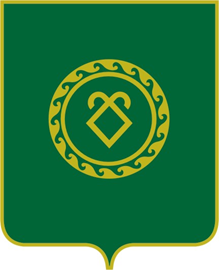 СОВЕТ СЕЛЬСКОГО ПОСЕЛЕНИЯ ПЕТРОПАВЛОВСКИЙ СЕЛЬСОВЕТ МУНИЦИПАЛЬНОГО РАЙОНА АСКИНСКИЙ РАЙОНРЕСПУБЛИКИ БАШКОРТОСТАН